Appendix C5. Clinic Site Observation FormWIC Nutrition Assessment and Tailoring StudyClinic Observation Form______________________________________________________________________________Clinic Site ID: _______ Observer Initials: _______  Date:  ____________________ (Month, Day, Year)_____________________________________________________________________________GENERAL SITE FACILITIES (from Observation)1. Number of waiting rooms/areas:  ___________2. Is the waiting room solely for WIC or shared with other programs? Only for WIC – GO TO Q4  Shared3. What other programs share the space?Only for pregnant women, mothers and/or childrenBroader adult populationOther, specify: ______________________4. Private area for certification intake process (income, address):  Yes   No5. Private area for anthropometric measurements:  Yes   No6. Private area for hematological measurements:  Yes   No7. Private area for certification sessions:  Yes   No8. Private area for individual education sessions:  Yes   No9. Signage encourages breastfeeding anywhere in the facility, including the waiting room:  Yes   No10. Private area available for breastfeeding mothers (not including the bathroom):   Yes   No11. Separate room for group education:  Yes   No12. Educational materials related to nutrition and health, such as posters or pamphlets, available in waiting room:  Yes   No13. Referral resources available in waiting room:   Yes   No14. Toys/books/activities available to entertain children while in the waiting room:  Yes   No15. Educational videos related to nutrition and health shown in waiting room:   Yes   No16. Signage available directing participants to check-in desk:  Yes   No   Not Needed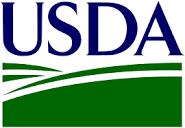 